Об определении перечня объектов для отбывания осужденными наказания в виде обязательных работ на 2019 годВ соответствии со ст. 49 Уголовного кодекса Российской Федерации и ч. 1    ст. 25 Уголовно-исполнительного кодекса Российской Федерации, постановляю:Утвердить перечень объектов для отбывания наказания в виде обязательных работ на территории сельского поселения Верхнесуянский сельсовет муниципального района Караидельский район Республики Башкортостан согласно приложению №1.Настоящее постановление обнародовать на информационном стенде в здании администрации сельского поселения Верхнесуянский сельсовет муниципального района Караидельский район Республики Башкортостан по адресу: 452379, Республика Башкортостан, Караидельский район, д. Седяш, ул. Трактовая, 9.Контроль за исполнением настоящего постановления оставляю за собой.         Глава сельского поселения          Верхнесуянский сельсовет          муниципального района          Караидельский район          Республики Башкортостан                   	 	              Р.Ф Агалтдинов             Подг. Рамазанова Г.Р.             8(34744)3-32-37                                                                                                                         Приложение №1                                                                     ПЕРЕЧЕНЬ объектов для отбывания наказания в виде обязательных работ на предприятиях, расположенных на территории сельского поселения Верхнесуянский сельсовет муниципального района Караидельский район Республики Башкортостанна 2019 год Глава сельского поселенияВерхнесуянский сельсоветмуниципального районаКараидельский район                                                                                                                                   Республика Башкортостан                                                       Р.Ф Агалтдинов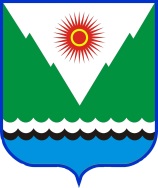 Vsuyan@mail.ruVsuyan@mail.ruVsuyan@mail.ruVsuyan@mail.ruVsuyan@mail.ruарарарарпостановление«12»декабря2018  й.«12»декабря2018  й.№ 17    № 17    № 17    «12»декабря 2018г.«СОГЛАСОВАНО»Старший инспектор Бирскогомежмуниципального филиалаФКУ УИИ УФСИН России по РБлейтенант  внутренней службы_______________В.Ф Садиков «__»_____________2018 г«УТВЕРЖДЕНО»постановлением главысельского поселенияВерхнесуянский сельсоветмуниципального района Караидельский районРеспублики Башкортостан№17от 12 декабря 2018г№п/пОрганизация – место отбывания наказания в виде обязательных работКоличество местВиды работ1.Сельское поселение Верхнесуянский сельсовет муниципального района Караидельский район Республики Башкортостан91. Обкос обочин дорог, территорий организаций сельского поселения;2.Уборка придорожной полосы, территорий организаций сельского поселения;3. Уборка мусора;4. Побелка-покраска заборов, ограждение кладбищ;5. Очистка от снега территории организаций  сельского поселения; 